AnimalsLook at the picture, and choose True or false.			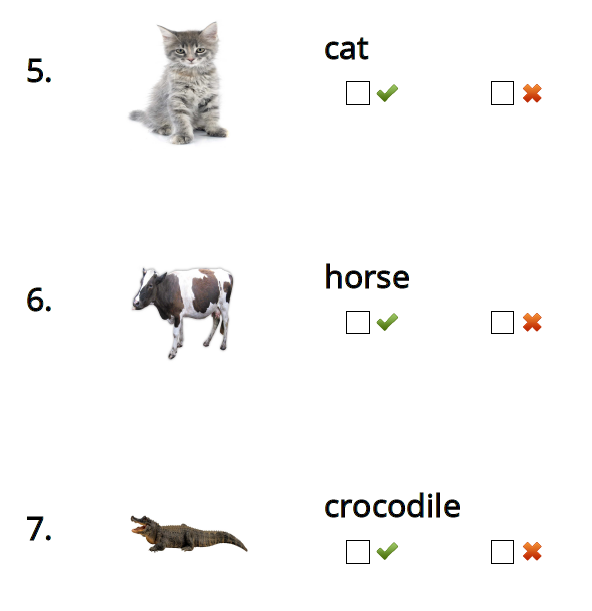 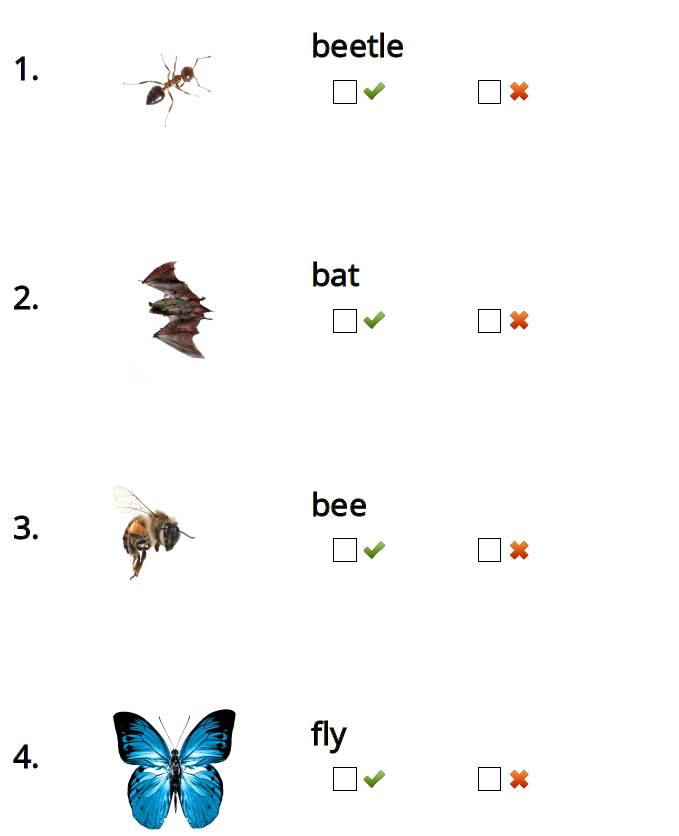 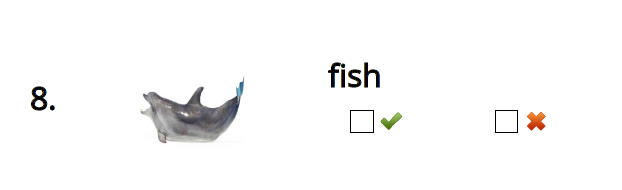 TOPIC: AnimalsSUBTOPICS:  True or FalseLEVEL:  A2Name: ____________________________    Surname: ____________________________    Nber: ____   Grade/Class: _____Name: ____________________________    Surname: ____________________________    Nber: ____   Grade/Class: _____Name: ____________________________    Surname: ____________________________    Nber: ____   Grade/Class: _____